Мастерская – проектный семинар «Мастерская инвестиционных проектов»Ведущие: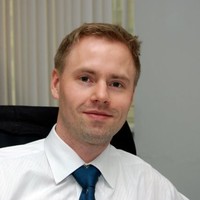 Львутин Павел, CFAЗам. начальника управления контроллинга ПАО «Юнипро»Павел имеет более 10 лет опыта финансового управления в глобальных топливно-энергетических компаниях. До ПАО «Юнипро» Павел работал в международных нефтесервисных компаниях (Aker Solutions, Schlumberger).Профессиональные интересы: (1) оценка и финансовый контроль инвестиционных проектов; (2) совершенствование инструментов финансового контроля в компании; (3) разработка методологии и внедрение систем учета и отчетности с фокусом на создании стоимости бизнеса.Павел получил степень магистра экономики в Национальном Исследовательском Институте «Высшая Школа Экономики», факультет экономики, а также получил степень Master of Science (M.Sc.) по экономике и менеджменту в Humboldt University in Berlin (Германия). В настоящее время Павел работает в управлении контроллинга в российском электроэнергетическом бизнесе глобального энергетического концерна Uniper.ЦельФормирование у заинтересованных выпускников магистерской программы "Корпоративные финансы" базовых практических навыков подготовки моделей инвестиционных проектов для обоснования стратегических и финансовых решений компании.Мотивационный посыл для участников семинараДля капиталоемкого бизнеса ключевым аспектом в создании стоимости является выработка правильных решений в инвестиционной области. Для поддержания и дополнительного наращивания стоимости бизнеса требуется обновление устаревающих активов через различные рыночные механизмы с учетом конкуренции и рисков долгосрочных изменений в рыночном ландшафте, регулировании, технологических трендов и т.д. Для качественного принятия подобных долгосрочных решений требуется построение гибкой инвестиционной модели, позволяющей просчитывать эффективность различных инвестиционных решений менеджмента с учетом присущих проектам рисков. Также для повышения конкурентных преимуществ промышленных компаний по затратам в рамках уже существующих технологий необходима оценка инвестиционных решений по внедрению инициатив в операционной эффективности.Для получения навыков применения инвестиционного аппарата управления активами на мастерской разбирается пример обновления основных фондов электроэнергетической компании. Для формирования представления о работе электроэнергетического рынка и формирования доходной части бизнеса в инвестиционной модели будет представлена базовая информация по рынку электроэнергии и мощности в России. Далее обсуждается структура затрат и моделирование инвестиционной и операционной расходной части бизнеса, слушатели осваивают расчет базовых показателей эффективности инвестиционных альтернатив с увязкой параметров тендерного предложения/ коммерческой заявки на конкретном примере проекта модернизации оборудования. Дополнительно в ходе проработки кейса показывается применение аналитических инструментов для просчета рисков и формирования бюджетов, а также графиков инвестиционного проекта по обновлению/наращиванию производственной мощности компании.ЗаказчикСроки реализации проектаВсего 2 месяца: 4 встречи с интервалом 2 неделиФункциональные требованияуверенное знание базового финансово-инвестиционного инструментария на уровне бакалавриата (временная стоимость денег, финансовая математика, расчеты процентов и т.д.) уверенное знание бухгалтерии и финансовой отчетности  на уровне магистратуры (структура отчета о прибылях и убытках, баланса, отчета о движении денежных средств)базовое понимание основных показателей и методик расчета эффективности на уровне бакалавриата (NPV, IRR, payback)наличие ноутбука, владение Excel и powerpointспособность работать с большими массивами данных и финансовой отчетностью, проводить самостоятельный финансовый анализПредпочтительный формат работыМини-группа (не более 10 человек в группе)Примерный график реализации проекта1-е занятие: вводная теоретическая часть по инструментарию, знакомство со структурой электроэнергетического бизнеса; постановка задачи по оценке стоимости бизнеса “as-is” на основе прогнозных денежных потоков2-е занятие: обсуждение драйверов стоимости и стратегий поддержания/ развития стоимости капиталоемкой компании, проблематика обновления основных фондов и подход к расчету дельта-кейса (“to be” vs “as is”); постановка задачи интеграции в финансовую модель технических опций при условии различных сценариев3-е занятие: обсуждение и оценка эффективности дельта-кейсов и факторов риска (сценарный подход, стресс-тесты) в условиях большой вариативности проектов, а также оценка использования различных инструментов финансирования с учетом финансовой политики компании (по структуре капитала, дивидендной составляющей)4-е занятие: выбор наиболее оптимальной инвестиционной стратегии и стратегии финансирования, формирование коммерческого предложения для тендеров, презентация и защита предлагаемого финансового решения Критерии качества реализации проектаКомплексный взгляд на проблему: формулирование факторов конкурентоспособности бизнеса, рисков, учет всех драйверов стоимости в модели (3 балла) Качественная структура и ясность модели, корректность применения базового инструментария инвестиционного анализа (2 балла)Умение работать с массивами данных, проводить сценарный анализ в модели (2 балла)Навыки презентации и дискуссии по предлагаемым решениям (3 балла)Форма отчетностиИнвестиционная модель в Excel, презентация финансового решения в Powerpoint